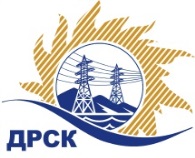 Акционерное Общество«Дальневосточная распределительная сетевая  компания»Протокол № 643/УКС-ВПзаседания закупочной комиссии по выбору победителя по открытому электронному запросу цен на право заключения договора на выполнение работ«Мероприятия по строительству и реконструкции для технологического присоединения потребителей до 150 кВт (в том числе ПИР) на территории СП «ПЮЭС» и СП «ПЦЭС» филиала «Приморские ЭС» (пгт Пластун)».  закупка № 2091 раздел 2.1.1.  ГКПЗ 2016ЕИС – № 31603815546ПРИСУТСТВОВАЛИ: члены постоянно действующей Закупочной комиссии АО «ДРСК»  2-го уровня.Форма голосования членов Закупочной комиссии: очно-заочная.ВОПРОСЫ, ВЫНОСИМЫЕ НА РАССМОТРЕНИЕ ЗАКУПОЧНОЙ КОМИССИИ: О  рассмотрении результатов оценки заявок Участников.О признании заявок соответствующими условиям запроса цен.Об итоговой ранжировке заявок.О выборе победителя запроса цен.РЕШИЛИ:По вопросу № 1Признать объем полученной информации достаточным для принятия решения.Утвердить окончательные цены предложений участниковПо вопросу № 2          Признать заявки АО «ВСЭСС» 680042, г. Хабаровск, ул. Тихоокеанская, 165, ООО "РосГСК" 690035, г. Владивосток, ул. Калинина, д. 49 "А", офис 404 удовлетворяющими по существу условиям запроса цен и принять их к дальнейшему рассмотрению.По вопросу № 3Утвердить итоговую ранжировку заявок       По вопросу № 4          Признать победителем запроса цен на выполнение работ «Мероприятия по строительству и реконструкции для технологического присоединения потребителей до 150 кВт (в том числе ПИР) на территории СП «ПЮЭС» и СП «ПЦЭС» филиала «Приморские ЭС» (пгт Пластун)» участника, занявшего первое место по степени предпочтительности для заказчика: АО «ВСЭСС» 680042, г. Хабаровск, ул. Тихоокеанская, 165 на условиях: стоимость предложения  744 716,00 руб. без учета НДС (878 764,88 руб. С НДС). Срок поставки: Дата начала работ: с момента заключения договора.  Дата окончания работ: 01 ноября  2016 г. Условия оплаты: в течение 60 (шестидесяти) календарных дней с момента подписания акта выполненного этапа работ на основании предоставленных Подрядчиком счетов, с последующим оформлением счета-фактуры. Гарантии выполненных работ: гарантия подрядчика на своевременное и качественное выполнение работ, а также на устранение дефектов, возникших по его вине, составляет 36 (тридцать шесть) месяцев со дня подписания Акта ввода объекта в эксплуатацию. Гарантия на материалы и оборудование, поставляемые подрядчиком составляет 36 (тридцать шесть) месяцев со дня подписания Акта ввода объекта в эксплуатацию.Предложение действительно:  до 15 октября 2016 года.Победитель является субъектом МСП.исполнитель Чуясова Е.Г.Тел. 397268город  Благовещенск«26» июля 2016 года№Наименование участника и его адресПредмет заявки на участие в запросе цен1АО «ВСЭСС» 680042, г. Хабаровск, ул. Тихоокеанская, 165 Цена: 878 764,88 руб. с НДС(цена без НДС: 744 716,00 руб.)2ООО "РосГСК" 690035, г. Владивосток, ул. Калинина, д. 49 "А", офис 404Цена: 899 702,80 руб. с НДС(цена без НДС: 762 460,00 руб.)Место в итоговой ранжировкеНаименование и адрес участникаЦена заявки на участие в закупке без НДС, руб.1 местоАО «ВСЭСС» 680042, г. Хабаровск, ул. Тихоокеанская, 165 744 716,00 2 местоООО "РосГСК" 690035, г. Владивосток, ул. Калинина, д. 49 "А", офис 404762 460,00 Ответственный секретарь Закупочной комиссии: Елисеева М.Г. _____________________________